       КAРАР                                     №   91                ПОСТАНОВЛЕНИЕ25 декабрь 2017 й.                                                     25 декабря 2017 г.О внесении дополнений в Перечень кодов подвидов по видам доходов, главным администратором которых являются Администрация сельского поселения  Енгалышевский сельсовет муниципального района Чишминский район Республики Башкортостан и находящиеся в их ведении казенные учрежденияВ соответствии со статьей 20 Бюджетного кодекса Российской Федерации П  О С Т А Н О В Л Я Ю:1. Дополнить Перечень кодов подвидов по видам доходов, главными администраторами которых являются органы местного самоуправления сельского поселения Енгалышевский сельсовет муниципального района  Чишминский район Республики Башкортостан и находящиеся в их ведении казенные учреждения, утвержденный постановлением главы  от 20 декабря  2016 года № 145,  код бюджетной классификации 000  2 02 49999 10 0000 151 «Прочие межбюджетные трансферты, передаваемые бюджетам сельских поселений» следующим подвидом:2. Обеспечить доведение изменений до отделения Управления Федерального казначейства по Республике Башкортостан в течение трех календарных дней с даты их принятия.3.  Контроль за исполнением настоящего постановления оставляю за собой.4. Настоящее постановление вступает в силу  с 1 января 2018 года.Глава сельского поселения                                                                 В.В. ЕрмолаевБаш[ортостан Республика]ыШишм^ районыМУНИЦИПАЛЬ РАЙОНсоветЫныЕНГАЛЫШ ауыл советыауыл биЛ^м^е хакимите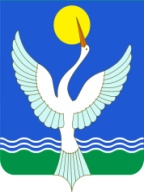 администрацияСЕЛЬСКОГО ПОСЕЛЕНИЯЕнгалышевский сельсоветМУНИЦИПАЛЬНОГО РАЙОНАЧишминскИЙ район       Республика Башкортостан127404 151Иные межбюджетные трансферты на финансирование мероприятий по благоустройству территорий населенных пунктов, коммунальному хозяйству, обеспечению мер пожарной безопасности и осуществлению дорожной деятельности в границах сельских поселений